Ma potion magiqueNom du sorcier/sorcière : _____________________________________Utilise les pinces pour mettre les ingrédients dans le chaudron. Indique la quantité pour chaque ingrédient que tu auras placé dans le chaudron.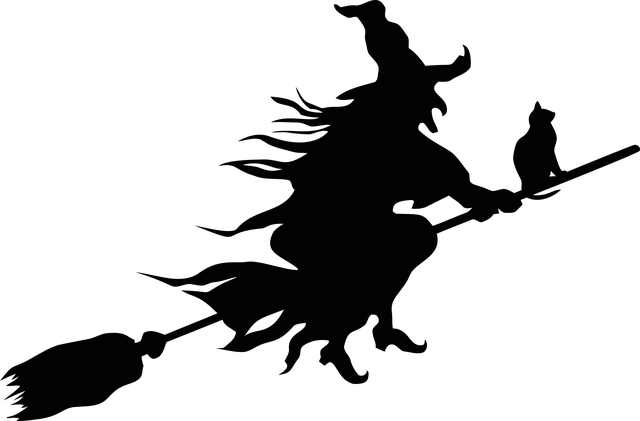 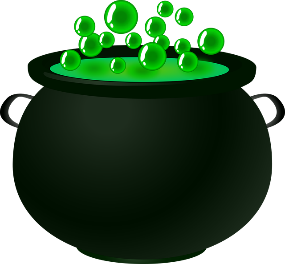 N’oublie de prononcer une formule magique!Ma potion magiqueLorsque je bois la potion magique, je me transforme en …	Ma potion magiqueGrille d’observationsInsérez imageingrédientInsérez imageingrédientInsérez imageingrédientInsérez imageingrédientInsérez imageingrédientInsérez imageingrédientInsérez imageingrédientInsérez imageingrédientNom :Réussi seulRéussi avec aideDifficile avec aideC1 : Agir sur le plan sensoriel et moteurC1 : Agir sur le plan sensoriel et moteurC1 : Agir sur le plan sensoriel et moteurC1 : Agir sur le plan sensoriel et moteurL’élève démontre de l’aisance à manipuler les ingrédients avec les pinces.C3 : Interagir de façon harmonieuse aves les autres.C3 : Interagir de façon harmonieuse aves les autres.C3 : Interagir de façon harmonieuse aves les autres.C3 : Interagir de façon harmonieuse aves les autres.L’élève respecte les consignes de l’activité.L’élève participe à la vie de groupe de façon positive (joue en coopération)C4 : Communiquer avec les ressources de la langueC4 : Communiquer avec les ressources de la langueC4 : Communiquer avec les ressources de la langueC4 : Communiquer avec les ressources de la langueL’élève participe aux activités de communication (chansons et causerie)C5 : Construire sa compréhension du mondeC5 : Construire sa compréhension du mondeC5 : Construire sa compréhension du mondeC5 : Construire sa compréhension du mondeL’élève s’investit dans l’activité en travaillant le dénombrement d’ingrédients.Observations supplémentaires :Observations supplémentaires :Observations supplémentaires :Observations supplémentaires :